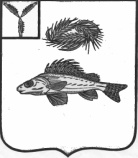 СОВЕТМАРЬЕВСКОГО МУНИЦИПАЛЬНОГО ОБРАЗОВАНИЯЕРШОВСКОГО РАЙОНА САРАТОВСКОЙ ОБЛАСТИРЕШЕНИЕот 25.08.2021 года			№ 36-104Рассмотрев протест прокуратуры Ершовского района Саратовской области на решение Совета Марьевского муниципального образования от 14.04.2017 г. № 60-123 «Об утверждении положения «О порядке назначения и выплаты пенсии за выслугу лет муниципальным служащим Марьевского МО», руководствуясь Уставом Марьевского муниципального образования Ершовского района, Совет Марьевского муниципального образования Ершовского района РЕШИЛ:Внести в решение Совета Марьевского муниципального образования от 14.04.2017 г. № 60-123 «Об утверждении положения «О порядке назначения и выплаты пенсии за выслугу лет муниципальным служащим Марьевского МО» (далее – Положение) следующие изменения:Абзацы 8,9 пункта 6  Положения изложить в новой редакции:«Граждане обращаются за назначением пенсии за выслугу лет лично либо через законного или уполномоченного представителя, либо направляются посредством почтовой связи.Если за назначением пенсии за выслугу лет обращается представительгражданина, дополнительно представляется документ, подтверждающий полномочия представителя, и его копия, а также копия документа, удостоверяющего личность представителя».Контроль за настоящим постановлением оставляю за собой.Глава Марьевскогомуниципального образования                                                  С.И. ЯковлевО внесении изменений в решение Совета Марьевского муниципального образования от 14.04.2017 г. № 60-123